企业登记申请书及企业开办信息采集表 公司登记（备案）申请书注：  1．本申请书适用于内资、外资公司申请设立、变更、备案及常态化（无需前置审批）  企 业开办业务, 申请企业开办另需填写附表《企业开办信息采集表》。2． 申请书应当使用A4纸。依本表打印生成的，  使用黑色墨水钢笔或签字笔签署；  手工填写的， 使用黑色墨水钢笔或签字笔工整填写、签署。企业开办信息采集表注：  1． 《企业开办信息采集表》只在企业选择公章刻制、银行开户、申领发票、社会保险单位 员工参保登记时填写。公章刻制、银行开户、申领发票、社会保险单位员工参保登记可根据需求自 主选择。2．银行开户可选择银行网点进行银行开户预约，申请人向预约银行提交材料申请银行开户。3． 员工参保登记选择“合并办理”， 参保员工信息填写不下，  可另附纸续填；  选择“ 自行申报”， 请自行向社会保险经办机构申报办理。4． 申请人如选择寄递营业执照、企业公章、税务发票，  请填写寄递服务相关信息，  企业公章、 税务发票寄递联系人必须为法定代表人或财务负责人。附表1法定代表人信息本表适用于设立及变更法定代表人填写。附表2董事、监事、经理信息(担任法定代表人的董事长、执行董事、经理不重复填写)附表3股东（发起人）、外国投资者出资情况                                                                                            单位：万元（币种：□人民币  □其他________）附表4联络员信息注：1、联络员主要负责本企业与企业登记机关的联系沟通，以本人个人信息登录国家企业信用信息公示系统依法向社会公示本企业有关信息等。联络员应了解企业登记相关法规和企业信息公示有关规定。2、《联络员信息》未变更的不需重填。附表5承  诺  书_______________________________（登记机关名称）：                            （企业名称）郑重承诺：登记机关已告知相关审批事项和审批部门。在领取营业执照后，本企业将及时到审批部门办理审批手续，在取得行政审批前不从事相关经营活动。如有超出登记经营范围从事后置审批事项经营的需要，也将先行办理经营范围变更登记和相应审批手续，未取得相关审批前不从事相关经营活动。如有违反上述承诺内容情形发生的，愿自行承担相应的法律责任。签字：                     年    月    日 注：1、《承诺书》只在企业设立和经营范围变更时填写。2、申请人为公司、非公司企业法人、非公司外商投资企业的，由法定代表人签字，设立时由拟任法定代表人签字；申请人为外国（地区）企业在中国境内从事生产经营活动的，由有权签字人签字；申请人为合伙企业、外商投资合伙企业的，由全体合伙人或委托执行事务合伙人签字；申请人为个人独资企业的，由投资人签字。变更登记时还须加盖公章，外国（地区）企业在中国境内从事生产经营活动除外。3、有限责任公司和股份有限公司的分公司、非公司企业法人分支机构由隶属企业的法定代表人签字，营业单位由隶属单位的法定代表人签字，个人独资企业分支机构由隶属企业投资人签字，合伙企业分支机构由合伙企业执行事务合伙人或委派代表签字。设立、变更登记时还须加盖隶属企业（单位）公章，外国（地区）企业在中国境内从事生产经营活动除外。□基本信息（必填项）□基本信息（必填项）□基本信息（必填项）□基本信息（必填项）□基本信息（必填项）□基本信息（必填项）□基本信息（必填项）□基本信息（必填项）名        称名        称(集团母公司需填写： 集团名称：                                 集团简称：                               )(集团母公司需填写： 集团名称：                                 集团简称：                               )(集团母公司需填写： 集团名称：                                 集团简称：                               )(集团母公司需填写： 集团名称：                                 集团简称：                               )(集团母公司需填写： 集团名称：                                 集团简称：                               )(集团母公司需填写： 集团名称：                                 集团简称：                               )(集团母公司需填写： 集团名称：                                 集团简称：                               )统一社会信用代码  （设立登记不填写）住        所		省（市/自治区）              市（地区/盟/自治州）              县（自治县/旗/自 治旗/市/区）                    乡（民族乡/镇/街道）                   村（路/社区）               号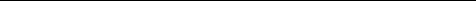 		省（市/自治区）              市（地区/盟/自治州）              县（自治县/旗/自 治旗/市/区）                    乡（民族乡/镇/街道）                   村（路/社区）               号		省（市/自治区）              市（地区/盟/自治州）              县（自治县/旗/自 治旗/市/区）                    乡（民族乡/镇/街道）                   村（路/社区）               号		省（市/自治区）              市（地区/盟/自治州）              县（自治县/旗/自 治旗/市/区）                    乡（民族乡/镇/街道）                   村（路/社区）               号		省（市/自治区）              市（地区/盟/自治州）              县（自治县/旗/自 治旗/市/区）                    乡（民族乡/镇/街道）                   村（路/社区）               号		省（市/自治区）              市（地区/盟/自治州）              县（自治县/旗/自 治旗/市/区）                    乡（民族乡/镇/街道）                   村（路/社区）               号		省（市/自治区）              市（地区/盟/自治州）              县（自治县/旗/自 治旗/市/区）                    乡（民族乡/镇/街道）                   村（路/社区）               号联系电话邮政编码邮政编码□设立（仅限设立登记填写）□设立（仅限设立登记填写）□设立（仅限设立登记填写）□设立（仅限设立登记填写）□设立（仅限设立登记填写）□设立（仅限设立登记填写）□设立（仅限设立登记填写）□设立（仅限设立登记填写）法定代表人 姓            名法定代表人 移动电话法定代表人 移动电话公司 类型□有限责任公司        □股份有限公司□外资有限责任公司 □外资股份有限公司注册资本万元                （币种：    □人民币          □其他                     ）万元                （币种：    □人民币          □其他                     ）万元                （币种：    □人民币          □其他                     ）万元                （币种：    □人民币          □其他                     ）万元                （币种：    □人民币          □其他                     ）万元                （币种：    □人民币          □其他                     ）万元                （币种：    □人民币          □其他                     ）投资总额         （外资公司填写）	万元（币种：                    ）            折美元：                      万元	万元（币种：                    ）            折美元：                      万元	万元（币种：                    ）            折美元：                      万元	万元（币种：                    ）            折美元：                      万元	万元（币种：                    ）            折美元：                      万元	万元（币种：                    ）            折美元：                      万元	万元（币种：                    ）            折美元：                      万元设立方式         （股份公司填写）□发起设立□募集设立□发起设立□募集设立营业期限/ 经营期限营业期限/ 经营期限□长期                      □                          年□长期                      □                          年□长期                      □                          年申领执照□申领纸质执照    其中：副本          个（电子执照系统自动生成，纸质执照自 行勾选）□申领纸质执照    其中：副本          个（电子执照系统自动生成，纸质执照自 行勾选）□申领纸质执照    其中：副本          个（电子执照系统自动生成，纸质执照自 行勾选）□申领纸质执照    其中：副本          个（电子执照系统自动生成，纸质执照自 行勾选）□申领纸质执照    其中：副本          个（电子执照系统自动生成，纸质执照自 行勾选）□申领纸质执照    其中：副本          个（电子执照系统自动生成，纸质执照自 行勾选）□申领纸质执照    其中：副本          个（电子执照系统自动生成，纸质执照自 行勾选）经营范围          （根据《国民经济行 业分类》、 有关规定和公司章程填写）(申请人须根据企业自身情况填写《企业登记政府部门共享信息表》相关内容。)(申请人须根据企业自身情况填写《企业登记政府部门共享信息表》相关内容。)(申请人须根据企业自身情况填写《企业登记政府部门共享信息表》相关内容。)(申请人须根据企业自身情况填写《企业登记政府部门共享信息表》相关内容。)(申请人须根据企业自身情况填写《企业登记政府部门共享信息表》相关内容。)(申请人须根据企业自身情况填写《企业登记政府部门共享信息表》相关内容。)(申请人须根据企业自身情况填写《企业登记政府部门共享信息表》相关内容。)□变更（仅限变更登记填写，只填写与本次申请有关的事项）□变更（仅限变更登记填写，只填写与本次申请有关的事项）□变更（仅限变更登记填写，只填写与本次申请有关的事项）□变更（仅限变更登记填写，只填写与本次申请有关的事项）□变更（仅限变更登记填写，只填写与本次申请有关的事项）□变更（仅限变更登记填写，只填写与本次申请有关的事项）□变更（仅限变更登记填写，只填写与本次申请有关的事项）□变更（仅限变更登记填写，只填写与本次申请有关的事项）变更事项原登记内容原登记内容原登记内容原登记内容原登记内容变更后登记内容变更后登记内容注：  变更事项包括名称、住所、法定代表人（姓名）、注册资本、公司类型、经营 范围、营业期限/经营期限、有限责任公司股东（股东姓名或者名称）、股份有限公司发 起人的姓名或者名称。申请公司名称变更，  在名称中增加“集团或（集团）”字样的，  应当填写集团名称、 集团简称（无集团简称的可不填）注：  变更事项包括名称、住所、法定代表人（姓名）、注册资本、公司类型、经营 范围、营业期限/经营期限、有限责任公司股东（股东姓名或者名称）、股份有限公司发 起人的姓名或者名称。申请公司名称变更，  在名称中增加“集团或（集团）”字样的，  应当填写集团名称、 集团简称（无集团简称的可不填）注：  变更事项包括名称、住所、法定代表人（姓名）、注册资本、公司类型、经营 范围、营业期限/经营期限、有限责任公司股东（股东姓名或者名称）、股份有限公司发 起人的姓名或者名称。申请公司名称变更，  在名称中增加“集团或（集团）”字样的，  应当填写集团名称、 集团简称（无集团简称的可不填）注：  变更事项包括名称、住所、法定代表人（姓名）、注册资本、公司类型、经营 范围、营业期限/经营期限、有限责任公司股东（股东姓名或者名称）、股份有限公司发 起人的姓名或者名称。申请公司名称变更，  在名称中增加“集团或（集团）”字样的，  应当填写集团名称、 集团简称（无集团简称的可不填）注：  变更事项包括名称、住所、法定代表人（姓名）、注册资本、公司类型、经营 范围、营业期限/经营期限、有限责任公司股东（股东姓名或者名称）、股份有限公司发 起人的姓名或者名称。申请公司名称变更，  在名称中增加“集团或（集团）”字样的，  应当填写集团名称、 集团简称（无集团简称的可不填）注：  变更事项包括名称、住所、法定代表人（姓名）、注册资本、公司类型、经营 范围、营业期限/经营期限、有限责任公司股东（股东姓名或者名称）、股份有限公司发 起人的姓名或者名称。申请公司名称变更，  在名称中增加“集团或（集团）”字样的，  应当填写集团名称、 集团简称（无集团简称的可不填）注：  变更事项包括名称、住所、法定代表人（姓名）、注册资本、公司类型、经营 范围、营业期限/经营期限、有限责任公司股东（股东姓名或者名称）、股份有限公司发 起人的姓名或者名称。申请公司名称变更，  在名称中增加“集团或（集团）”字样的，  应当填写集团名称、 集团简称（无集团简称的可不填）注：  变更事项包括名称、住所、法定代表人（姓名）、注册资本、公司类型、经营 范围、营业期限/经营期限、有限责任公司股东（股东姓名或者名称）、股份有限公司发 起人的姓名或者名称。申请公司名称变更，  在名称中增加“集团或（集团）”字样的，  应当填写集团名称、 集团简称（无集团简称的可不填）□备案（仅限备案登记填写）□备案（仅限备案登记填写）□备案（仅限备案登记填写）□备案（仅限备案登记填写）□备案（仅限备案登记填写）□备案（仅限备案登记填写）□备案（仅限备案登记填写）□备案（仅限备案登记填写）事      项事      项□董事□联络员□董事□联络员□监事          □经理            □章程            □章程修正案□外国投资者法律文件送达接受人□监事          □经理            □章程            □章程修正案□外国投资者法律文件送达接受人□监事          □经理            □章程            □章程修正案□外国投资者法律文件送达接受人□监事          □经理            □章程            □章程修正案□外国投资者法律文件送达接受人清 算 组    (清算委员会)清 算 组    (清算委员会)成        员清 算 组    (清算委员会)清 算 组    (清算委员会)负  责  人联系电话联系电话□指定代表/委托代理人（必填项）□指定代表/委托代理人（必填项）□指定代表/委托代理人（必填项）□指定代表/委托代理人（必填项）□指定代表/委托代理人（必填项）□指定代表/委托代理人（必填项）委托权限1 ．同意□不同意□核对登记材料中的复印件并签署核对意见；2 ．同意□不同意□修改企业自备文件的错误；3 ．同意□不同意□修改有关表格的填写错误；4 ．同意□不同意□领取营业执照和有关文书；5 ．同意□不同意□办理企业开办申报项目；6 ．同意□不同意□领取企业印章、税控设备和发票。1 ．同意□不同意□核对登记材料中的复印件并签署核对意见；2 ．同意□不同意□修改企业自备文件的错误；3 ．同意□不同意□修改有关表格的填写错误；4 ．同意□不同意□领取营业执照和有关文书；5 ．同意□不同意□办理企业开办申报项目；6 ．同意□不同意□领取企业印章、税控设备和发票。1 ．同意□不同意□核对登记材料中的复印件并签署核对意见；2 ．同意□不同意□修改企业自备文件的错误；3 ．同意□不同意□修改有关表格的填写错误；4 ．同意□不同意□领取营业执照和有关文书；5 ．同意□不同意□办理企业开办申报项目；6 ．同意□不同意□领取企业印章、税控设备和发票。1 ．同意□不同意□核对登记材料中的复印件并签署核对意见；2 ．同意□不同意□修改企业自备文件的错误；3 ．同意□不同意□修改有关表格的填写错误；4 ．同意□不同意□领取营业执照和有关文书；5 ．同意□不同意□办理企业开办申报项目；6 ．同意□不同意□领取企业印章、税控设备和发票。1 ．同意□不同意□核对登记材料中的复印件并签署核对意见；2 ．同意□不同意□修改企业自备文件的错误；3 ．同意□不同意□修改有关表格的填写错误；4 ．同意□不同意□领取营业执照和有关文书；5 ．同意□不同意□办理企业开办申报项目；6 ．同意□不同意□领取企业印章、税控设备和发票。固定电话移动电话指定代表/      委托代理人签字（指定代表或者委托代理人身份证件复、影印件粘贴处）（指定代表或者委托代理人身份证件复、影印件粘贴处）（指定代表或者委托代理人身份证件复、影印件粘贴处）（指定代表或者委托代理人身份证件复、影印件粘贴处）（指定代表或者委托代理人身份证件复、影印件粘贴处）（指定代表或者委托代理人身份证件复、影印件粘贴处）全体股东签字或盖章（仅限内资、外资有限责任公司设立登记）：董事会成员签字（仅限内资、外资股份有限公司设立登记）：全体股东签字或盖章（仅限内资、外资有限责任公司设立登记）：董事会成员签字（仅限内资、外资股份有限公司设立登记）：全体股东签字或盖章（仅限内资、外资有限责任公司设立登记）：董事会成员签字（仅限内资、外资股份有限公司设立登记）：全体股东签字或盖章（仅限内资、外资有限责任公司设立登记）：董事会成员签字（仅限内资、外资股份有限公司设立登记）：全体股东签字或盖章（仅限内资、外资有限责任公司设立登记）：董事会成员签字（仅限内资、外资股份有限公司设立登记）：全体股东签字或盖章（仅限内资、外资有限责任公司设立登记）：董事会成员签字（仅限内资、外资股份有限公司设立登记）：□申请人承诺（必填项）□申请人承诺（必填项）□申请人承诺（必填项）□申请人承诺（必填项）□申请人承诺（必填项）□申请人承诺（必填项）本申请人和签字人承诺提交的材料文件和填报的信息真实有效，并承担相应的法 律责任。法定代表人签字（限设立、变更及清算组备案以外的备案）：清算组负责人签字（限清算组备案）：本申请人和签字人承诺提交的材料文件和填报的信息真实有效，并承担相应的法 律责任。法定代表人签字（限设立、变更及清算组备案以外的备案）：清算组负责人签字（限清算组备案）：本申请人和签字人承诺提交的材料文件和填报的信息真实有效，并承担相应的法 律责任。法定代表人签字（限设立、变更及清算组备案以外的备案）：清算组负责人签字（限清算组备案）：本申请人和签字人承诺提交的材料文件和填报的信息真实有效，并承担相应的法 律责任。法定代表人签字（限设立、变更及清算组备案以外的备案）：清算组负责人签字（限清算组备案）：本申请人和签字人承诺提交的材料文件和填报的信息真实有效，并承担相应的法 律责任。法定代表人签字（限设立、变更及清算组备案以外的备案）：清算组负责人签字（限清算组备案）：本申请人和签字人承诺提交的材料文件和填报的信息真实有效，并承担相应的法 律责任。法定代表人签字（限设立、变更及清算组备案以外的备案）：清算组负责人签字（限清算组备案）：公司盖章年          月           日公司盖章年          月           日公司盖章年          月           日公司盖章年          月           日公司盖章年          月           日公司盖章年          月           日□公章刻制□公章刻制□公章刻制□公章刻制□公章刻制□公章刻制□公章刻制□公章刻制□公章刻制公章刻制单位公章刻制单位刻章类型刻章类型□单位名称章        □发票专用章          □财务专用章□合同章               □法定代表人名章□单位名称章        □发票专用章          □财务专用章□合同章               □法定代表人名章□单位名称章        □发票专用章          □财务专用章□合同章               □法定代表人名章□单位名称章        □发票专用章          □财务专用章□合同章               □法定代表人名章□单位名称章        □发票专用章          □财务专用章□合同章               □法定代表人名章□单位名称章        □发票专用章          □财务专用章□合同章               □法定代表人名章□单位名称章        □发票专用章          □财务专用章□合同章               □法定代表人名章□银行开户□银行开户□银行开户□银行开户□银行开户□银行开户□银行开户□银行开户□银行开户银行银行网点网点□申领发票□申领发票□申领发票□申领发票□申领发票□申领发票□申领发票□申领发票□申领发票增值税一 般纳税人 资格登记是否登记为增值税一般纳税人：是□；     否□ （无需填写以下一般纳税人资格登记信息）是否登记为增值税一般纳税人：是□；     否□ （无需填写以下一般纳税人资格登记信息）是否登记为增值税一般纳税人：是□；     否□ （无需填写以下一般纳税人资格登记信息）是否登记为增值税一般纳税人：是□；     否□ （无需填写以下一般纳税人资格登记信息）是否登记为增值税一般纳税人：是□；     否□ （无需填写以下一般纳税人资格登记信息）是否登记为增值税一般纳税人：是□；     否□ （无需填写以下一般纳税人资格登记信息）是否登记为增值税一般纳税人：是□；     否□ （无需填写以下一般纳税人资格登记信息）是否登记为增值税一般纳税人：是□；     否□ （无需填写以下一般纳税人资格登记信息）增值税一 般纳税人 资格登记纳税人类别：纳税人类别：纳税人类别：企业□    个体工商户□    农民合作社□    其他□ （请选择一个项目并在□内打“√”）企业□    个体工商户□    农民合作社□    其他□ （请选择一个项目并在□内打“√”）企业□    个体工商户□    农民合作社□    其他□ （请选择一个项目并在□内打“√”）企业□    个体工商户□    农民合作社□    其他□ （请选择一个项目并在□内打“√”）企业□    个体工商户□    农民合作社□    其他□ （请选择一个项目并在□内打“√”）增值税一 般纳税人 资格登记主营业务类别：主营业务类别：主营业务类别：企业□    商业□    服务业□    其他□（请选择一个项目并在□内打“√”）企业□    商业□    服务业□    其他□（请选择一个项目并在□内打“√”）企业□    商业□    服务业□    其他□（请选择一个项目并在□内打“√”）企业□    商业□    服务业□    其他□（请选择一个项目并在□内打“√”）企业□    商业□    服务业□    其他□（请选择一个项目并在□内打“√”）增值税一 般纳税人 资格登记会计核算健全：会计核算健全：会计核算健全：是□（请选择一个项目并在□内打“√”）是□（请选择一个项目并在□内打“√”）是□（请选择一个项目并在□内打“√”）是□（请选择一个项目并在□内打“√”）是□（请选择一个项目并在□内打“√”）增值税一 般纳税人 资格登记一般纳税人资格生效之日：一般纳税人资格生效之日：一般纳税人资格生效之日：一般纳税人资格生效之日：一般纳税人资格生效之日：当月 1  日□    次月 1  日□（请选择一个项目并在□内打“√”）当月 1  日□    次月 1  日□（请选择一个项目并在□内打“√”）当月 1  日□    次月 1  日□（请选择一个项目并在□内打“√”）首次办税 申领发票发票种类名称发票种类名称单份发票     最高开票限额单份发票     最高开票限额单份发票     最高开票限额每月最高领票数量每月最高领票数量领票方式首次办税 申领发票首次办税 申领发票首次办税 申领发票领票人领票人联系电话联系电话联系电话身份证类型身份证类型身份证号码首次办税 申领发票首次办税 申领发票首次办税 申领发票税务行政许可申请事项：税务行政许可申请事项：税务行政许可申请事项：税务行政许可申请事项：税务行政许可申请事项：增值税专用发票（增值税税控系统） 最高开票限额审批增值税专用发票（增值税税控系统） 最高开票限额审批增值税专用发票（增值税税控系统） 最高开票限额审批首次办税 申领发票增值税专用发票（增值税税控系统）最 高开票限额申请增值税专用发票（增值税税控系统）最 高开票限额申请增值税专用发票（增值税税控系统）最 高开票限额申请增值税专用发票（增值税税控系统）最 高开票限额申请增值税专用发票（增值税税控系统）最 高开票限额申请一千元□  一万元□  十万元□       （请选择一个项目并在□打“√”）一千元□  一万元□  十万元□       （请选择一个项目并在□打“√”）一千元□  一万元□  十万元□       （请选择一个项目并在□打“√”）税控设备 选  择是否领用税务 Ukey（免费）是□                    否□（请选择其他税控设备单位）是否领用税务 Ukey（免费）是□                    否□（请选择其他税控设备单位）是否领用税务 Ukey（免费）是□                    否□（请选择其他税控设备单位）是否领用税务 Ukey（免费）是□                    否□（请选择其他税控设备单位）是否领用税务 Ukey（免费）是□                    否□（请选择其他税控设备单位）是否领用税务 Ukey（免费）是□                    否□（请选择其他税控设备单位）是否领用税务 Ukey（免费）是□                    否□（请选择其他税控设备单位）是否领用税务 Ukey（免费）是□                    否□（请选择其他税控设备单位）税控设备 选  择其他税控设备单位选择：□湖南航天信息            □湖南百旺金赋（请选择一个项目并在□打“√”）其他税控设备单位选择：□湖南航天信息            □湖南百旺金赋（请选择一个项目并在□打“√”）其他税控设备单位选择：□湖南航天信息            □湖南百旺金赋（请选择一个项目并在□打“√”）其他税控设备单位选择：□湖南航天信息            □湖南百旺金赋（请选择一个项目并在□打“√”）其他税控设备单位选择：□湖南航天信息            □湖南百旺金赋（请选择一个项目并在□打“√”）其他税控设备单位选择：□湖南航天信息            □湖南百旺金赋（请选择一个项目并在□打“√”）其他税控设备单位选择：□湖南航天信息            □湖南百旺金赋（请选择一个项目并在□打“√”）其他税控设备单位选择：□湖南航天信息            □湖南百旺金赋（请选择一个项目并在□打“√”）□员工参保和缴存住房公积金登记□员工参保和缴存住房公积金登记□员工参保和缴存住房公积金登记□员工参保和缴存住房公积金登记□员工参保和缴存住房公积金登记□员工参保和缴存住房公积金登记□合并办理参保联络员联系电话参保和缴存     住房公积金员工姓名性别民族证件号码参保险种参保和缴存     住房公积金员工参保和缴存     住房公积金员工参保和缴存     住房公积金员工参保和缴存     住房公积金员工参保和缴存     住房公积金员工□自行申报□寄递服务□寄递服务□寄递服务□寄递服务□寄递服务□寄递服务寄递物品□营业执照              □企业公章            □税务发票□营业执照              □企业公章            □税务发票□营业执照              □企业公章            □税务发票□营业执照              □企业公章            □税务发票□营业执照              □企业公章            □税务发票联系人联系电话快递地址姓    名国别（地区）职    务□董事长 □执行董事 □经理产生方式身份证件类型身份证件号码固定电话移动电话住    所电子邮箱（身份证件复、影印件粘贴处）（身份证件复、影印件粘贴处）（身份证件复、影印件粘贴处）（身份证件复、影印件粘贴处）拟任法定代表人签字：年    月    日       拟任法定代表人签字：年    月    日       拟任法定代表人签字：年    月    日       拟任法定代表人签字：年    月    日       姓名____________________   国别(地区)___________________   身份证件类型_____________________身份证件号码____________________________  职务________________  产生方式____________________（身份证件复、影印件粘贴处）注：1、“职务”指董事长（执行董事）、董事、经理、监事会主席、监事。上市股份有限公司设置独立董事的应在“职务”栏内注明。“产生方式”按照章程规定填写，董事、监事一般应为“选举”或“委派”；经理一般应为“聘任”。中外合资（合作）企业应当明确上述人员的委派方。姓名____________________   国别(地区)___________________   身份证件类型_____________________身份证件号码____________________________  职务________________  产生方式____________________（身份证件复、影印件粘贴处）备注事项同上姓名____________________   国别(地区)___________________   身份证件类型_____________________身份证件号码____________________________  职务________________  产生方式____________________（身份证件复、影印件粘贴处） 备注事项同上股东（发起人）、外国投资者名称或姓名国别（地区）证件类型证件号码认缴出资额实缴出资额出资（认缴）时间出资方式出资比例姓    名固定电话移动电话电子邮箱身份证件类型身份证件号码（身份证件复、影印件粘贴处）（身份证件复、影印件粘贴处）（身份证件复、影印件粘贴处）（身份证件复、影印件粘贴处）